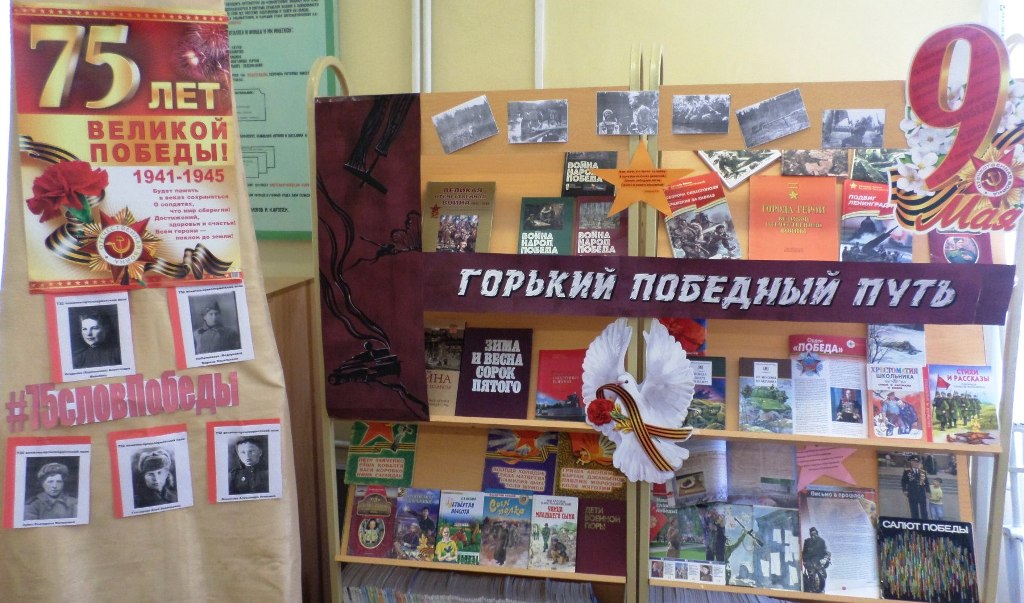 https://vk.com/public183520580https://vk.com/public183520580?w=wall-183520580_83https://vk.com/public183520580?w=wall-183520580_97https://vk.com/public183520580?w=wall-183520580_98https://vk.com/public183520580?w=wall-183520580_108